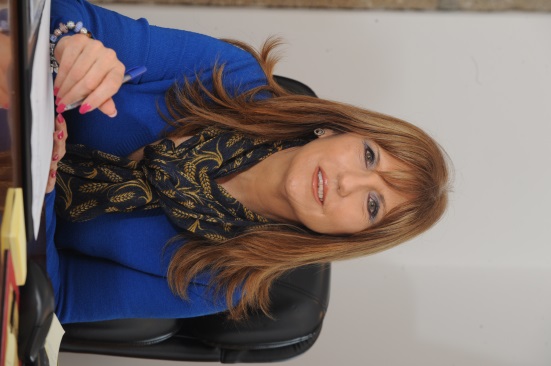 SAMEIRO ARAÚJONota curricularMaria do Sameiro de Macedo Araújo, natural de Braga.É licenciada em Psicologia pela Universidade do Minho. Foi professora de Educação Física no Externato Infante D. Henrique de 1982 até 2007.Foi Psicóloga do mesmo estabelecimento de 2007 a 2010.Exerceu ainda o cargo de Vice-Presidente da Cooperativa de Ensino Alfacoop de 2010 a 2013. Actualmente e desde Setembro de 2013, desempenha funções de Vereadora do Desporto, Juventude, Associativismo, Saúde e Bem-estar NA Câmara Municipal de Braga. Participou nos jogos Olímpicos de 1984, 1988, 1992, 1996, 2000 e 2012. Foi Presidente da Mesa da Assembleia Geral da Associação Portuguesa Mulheres e Desporto.Presidente da Associação de Treinadores de Atletismo.Treinadora das atletas Olímpicas: Conceição Ferreira, Albertina Machado, Fernanda Marques, Manuela Machado e Dulce Félix; Treinadora da Equipa de Atletismo do S.C.Braga Campeã da Europa de Corta-mato e Estrada 14 vezes. Treinadora de Atletas Campeãs da Europa e do Mundo. Foi condecorada com os seguintes prémios: European Athletics Coaching Award 2012; Medalha de Mérito Desportivo do Governo português e Medalha de Honra ao Mérito do Governo português, entre outros.